INDICAÇÃO Nº 1268/2018Assunto: Solicita a reforma e manutenção da ponte de madeira da Estrada Municipal Fazenda dos Pereiras, conforme especifica.Senhor Presidente:INDICO ao Sr. Prefeito Municipal, nos termos do Regimento Interno desta Casa de Leis, que se digne Sua excelência determinar ao setor competente da Administração, para execução URGENTE da reforma e manutenção da ponte de madeira da Estrada Municipal Fazenda dos Pereiras, próximo ao antigo campo, atual horta orgânica.Tal medida visa atender o anseio dos moradores e transeuntes frequentadores do local, que pedem providências urgentes.			SALA DAS SESSÕES, 05 de setembro de 2018.HIROSHI BANDO    Vereador – Vice-Presidente – PP*Acompanha 02 (duas) fotos.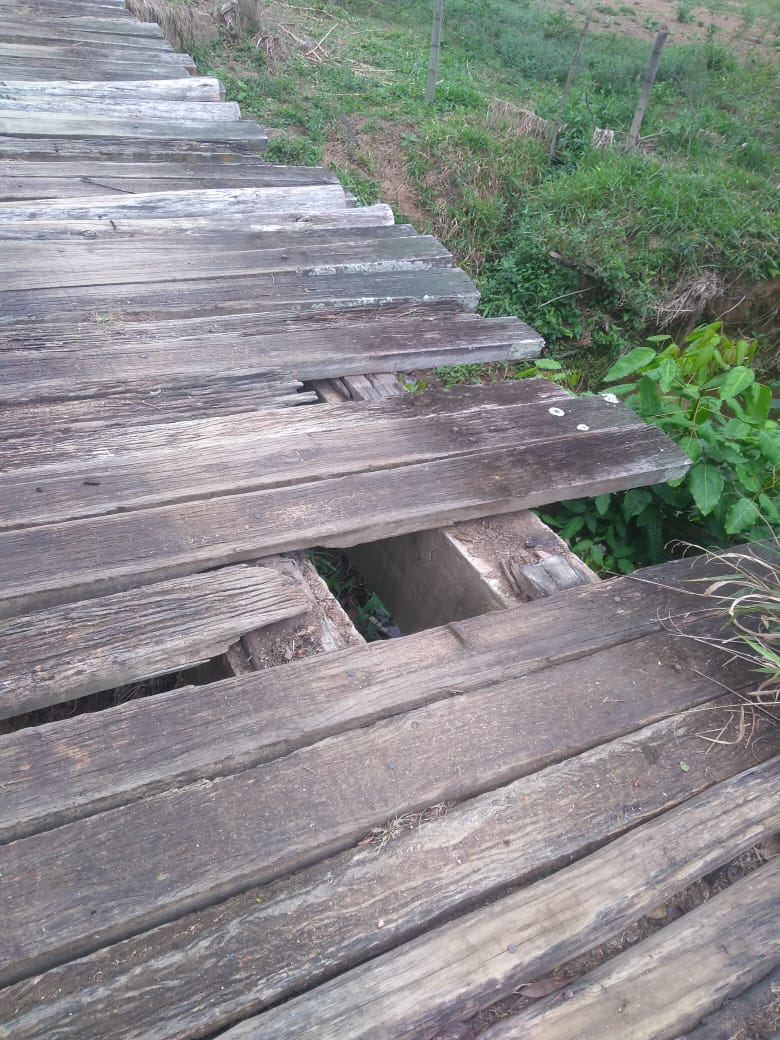 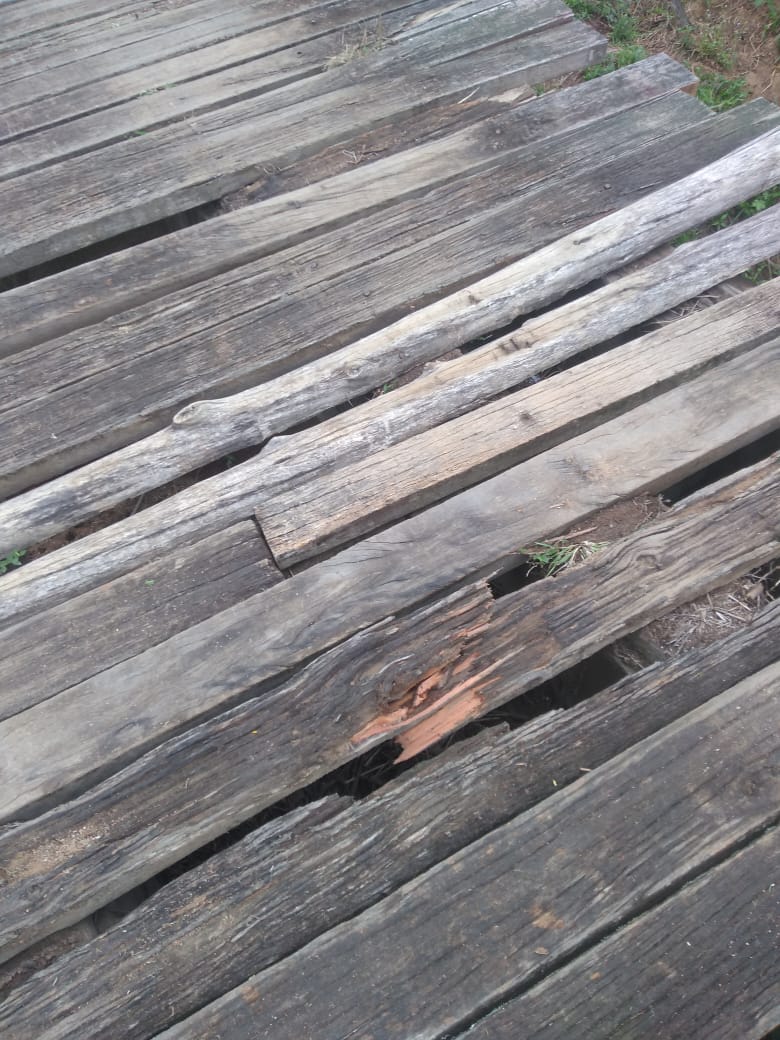 